…………………………………, dnia…………20……r. ……………………………………………………………(czytelny podpis wnioskodawcy)_______________________________________1 Zaznaczyć właściwe2 Załącznikiem może być:w przypadku wniosku o ustalenie numeru porządkowego dla budynku istniejącego: kopia inwentaryzacji powykonawczej budynku wraz 
z przestrzennym rozmieszczeniem elementów zagospodarowania, kopia mapy: zasadniczej, ewidencyjnej, z projektem podziału działki, topograficznej w skali nie mniejszej niż 1:10 000,w przypadku wniosku o ustalenie numeru porządkowego dla budynku w trakcie budowy: kopia projektu zagospodarowania działki lub terenu,w przypadku wniosku o ustalenia numeru porządkowego dla budynku prognozowanego: kopia projektu zagospodarowania działki lub terenu. 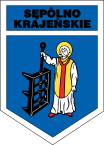 Burmistrz 
Sępólna Krajeńskiegoul. Tadeusza Kościuszki 11,89-400 Sępólno Krajeńskietel. (52) 389 42 10, fax. (52) 389 42 20e-mail: sekretariat@gmina-sepolno.plhttps://www.gmina-sepolno.pl/Burmistrz 
Sępólna Krajeńskiegoul. Tadeusza Kościuszki 11,89-400 Sępólno Krajeńskietel. (52) 389 42 10, fax. (52) 389 42 20e-mail: sekretariat@gmina-sepolno.plhttps://www.gmina-sepolno.pl/Sępólno Krajeńskie, dn. …………………………………………….r.WNIOSEK O USTALENIE NUMERU PORZĄDKOWEGOWNIOSEK O USTALENIE NUMERU PORZĄDKOWEGOWNIOSEK O USTALENIE NUMERU PORZĄDKOWEGOWNIOSEK O USTALENIE NUMERU PORZĄDKOWEGOWnioskodawca:Wnioskodawca:Pełnomocnik (jeżeli został ustanowiony):Pełnomocnik (jeżeli został ustanowiony):………………………………………………………………………………………..……………………………………………………………………………………….. (imię i nazwisko osoby fizycznej lub nazwa osoby prawnej, jednostki organizacyjnej)adres:………………………………………………………………………………kod pocztowy:…………………………………………………………………nr telefonu kontaktowego:……………………………………………..………………………………………………………………………………………..……………………………………………………………………………………….. (imię i nazwisko osoby fizycznej lub nazwa osoby prawnej, jednostki organizacyjnej)adres:………………………………………………………………………………kod pocztowy:…………………………………………………………………nr telefonu kontaktowego:……………………………………………..………………………………………………………………………………………..……………………………………………………………………………………….. (imię i nazwisko)adres:………………………………………………………………………………kod pocztowy:…………………………………………………………………nr telefonu kontaktowego:……………………………………………..………………………………………………………………………………………..……………………………………………………………………………………….. (imię i nazwisko)adres:………………………………………………………………………………kod pocztowy:…………………………………………………………………nr telefonu kontaktowego:……………………………………………..Informacje o położeniu budynku, którego dotyczy wniosek:Informacje o położeniu budynku, którego dotyczy wniosek:Informacje o położeniu budynku, którego dotyczy wniosek:Informacje o położeniu budynku, którego dotyczy wniosek:miejscowość:ulica:ulica:obręb ewidencyjny:……………………………………………………………………………………………………………………………………………………………………………………………………………………………………………………………………………………………………………………………………………………………………………………………………………………………………………………………………………………numer ewidencyjny działki:usytuowanie budynku1:usytuowanie budynku1:status budynku1:……………………………………………………………………………………………………………………budynek naziemnybudynek podziemnybudynek naziemnybudynek podziemnybudynek istniejącybudynek w trakcie budowybudynek prognozowanyZałącznik:Załącznik:Załącznik:Załącznik:Kopia mapy2 …………………………………………………………………………………………………… w skali ………………………………………………,na której kolorem ……………………………………………………………. wyróżniono budynek będący przedmiotem wniosku. Kopia mapy2 …………………………………………………………………………………………………… w skali ………………………………………………,na której kolorem ……………………………………………………………. wyróżniono budynek będący przedmiotem wniosku. Kopia mapy2 …………………………………………………………………………………………………… w skali ………………………………………………,na której kolorem ……………………………………………………………. wyróżniono budynek będący przedmiotem wniosku. Kopia mapy2 …………………………………………………………………………………………………… w skali ………………………………………………,na której kolorem ……………………………………………………………. wyróżniono budynek będący przedmiotem wniosku. Forma odbioru zawiadomienia1:Forma odbioru zawiadomienia1:Forma odbioru zawiadomienia1:Forma odbioru zawiadomienia1:odbiór osobistyodbiór osobistyprzesłać pocztąprzesłać pocztą